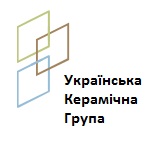 ПРИВАТНЕ АКЦІОНЕРНЕ ТОВАРИСТВО«УКРАЇНСЬКА КЕРАМІЧНА ГРУПА»ідентифікаційний код: 22042269; Україна, 84122, Донецька обл., м. Слов′янськ, вул. Торська, 67Проекти рішень з питань, включених до порядку денного чергових (річних) Загальних зборів акціонерів, які  відбудуться 15.04.2021р.ПРОЕКТИ РІШЕНЬ З ПИТАНЬ, ВКЛЮЧЕНИХ ДО ПРОЕКТУ ПОРЯДКУ ДЕННОГО1. Обрання лічильної комісії.ПРОЕКТ РІШЕННЯ: Обрати лічильну комісію Товариства у складі однієї особи – Нестелєєвої Юлії Олександрівни.2. Обрання Голови та Секретаря Зборів.ПРОЕКТ РІШЕННЯ: Обрати Головою Зборів пана Левіта Віктора Вікторовича та Секретарем Зборів пана Левіта Анатолія Вікторовича.3. Звіт Генерального Директора за результатами фінансово-господарської діяльності за 2020 р.ПРОЕКТ РІШЕННЯ: Звіт Генерального директора Левіта В.В. про підсумки фінансово-господарської діяльності Товариства за 2020 рік затвердити. Роботу колективу Товариства за 2020 рік визнати доброю.4. Звіт Ревізора за результатами фінансово-господарської діяльності за 2020 р.ПРОЕКТ РІШЕННЯ: Звіт Ревізора п.Пархоменко Н.В. про підсумки фінансово-господарської діяльності Товариства за 2020 рік затвердити.5. Прийняття рішення за наслідками розгляду звіту Генерального Директора та Ревізора.ПРОЕКТ РІШЕННЯ: Генеральному директору Товариства Левіту В.В. проаналізувати висновки Ревізора та прийняти їх до уваги при здійсненні фінансово-господарської діяльності Товариства.6. Затвердження річної  фінансової звітності Товариства за результатами господарської діяльності Товариства за 2020 рік.ПРОЕКТ РІШЕННЯ: Річну фінансову звітність Товариства за результатами господарської діяльності за 2020 рік затвердити.                                               7. Розподіл прибутків і збитків Товариства.ПРОЕКТ РІШЕННЯ: Покрити збитки Товариства відповідно до діючого законодавства України.8. Затвердження бізнес-плану та кошторису Товариства на 2021 рік.ПРОЕКТ РІШЕННЯ: Бізнес-план та кошторис Товариства на 2021 рік затвердити. Генеральний директор						ПРИВАТНОГО АКЦІОНЕРНОГО ТОВАРИСТВА«УКРАЇНСЬКА КЕРАМІЧНА ГРУПА»                                                                 Левіт В.В.12.03.2021р.ПрАТ “УКРАЇНСЬКА КЕРАМІЧНА ГРУПА”                                                                                                                                                                                                      вул. Торська, 67                                                                                                                                                                                                                  Слов’янськ, Донецька обл.                                                                                                                                                                                                                                 Україна, 84122                                                                                                                                                                                                          